Questionario per l'individuazione di spazi e strutture da adibire a parcheggio temporaneo.Da consegnare via mail all’indirizzo: Temporarypark @comune.milano.it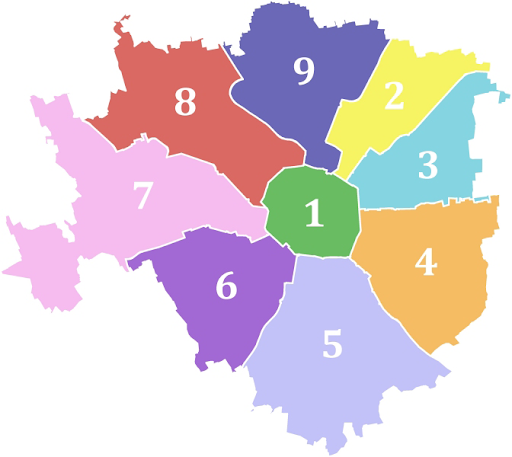 Il questionario di seguito proposto serve a individuare le caratteristiche delle aree a cielo aperto e delle strutture già adibite a parcheggio che si mettono a disposizione.Tipologia degli spazi messi a disposizioneAree libere a cielo aperto già pavimentate (anche già con funzione di parcheggio)Strutture già adibite a parcheggio CARATTERISTICHE DELL’AREA LIBERA A CIELO APERTOSezione da compilare solo in caso di proposta di areaIndirizzo dell’area messa a disposizione: Milano____________________________(non saranno accolte proposte di aree ubicate fuori dal Comune di Milano)Dati catastali dell’area messa a disposizione (campo non obbligatorio)______________________________________________________________________Proprietario dell’area: _________________________________________________Nominativo del soggetto diverso dal proprietario che dispone pienamente dell’area:______________________________________________________________________Titolo in base al quale si ha la disponibilità dell’area: ________________________Referente per contatti: ____________________Email referente: _________________________Telefono referente: _______________________Dimensione dell’area messa a disposizione: Mq _____________Destinazione urbanistica: _______________________________Area già adibita a parcheggio: 					SI		NO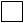 Numero dei posti auto disponibili se l’area è già adibita a parcheggio: n. _________Presenza di passo carraio per accedere all’area: 			SI		NOArea recintata: 							SI		NODisponibilità a gestione diretta dell’area ad uso parcheggio: 	SI		NOIndicazione del soggetto gestore dell’area: ___________________________________Indicazione del codice ATECO del soggetto gestore dell’area: ___________________Altro _________________________________________________________________CARATTERISTICHE DELLA STRUTTURASezione da compilare solo in caso di proposta di strutturaIndirizzo della struttura messa a disposizione: Milano____________________________(non saranno accolte proposte di strutture ubicate fuori dal Comune di Milano)Proprietario della struttura: _________________________________________________Nominativo del soggetto diverso dal proprietario che dispone pienamente della struttura:__________________________________________________________________________Titolo in base al quale si ha la disponibilità della struttura: ___________------_________Referente per contatti: ____________________Email referente: _________________________Telefono referente: _______________________Dimensione della struttura messa a disposizione: Mq _______________Numero di piani: ________________Numero dei posti auto disponibili nella struttura: n. _________________Numero di ingressi: n. _____________________________Presenza di sistemi automatizzati di controllo degli accessi: 	SI		NOPresenza di corpi ascensore: 						SI		NONumero corpi ascensore: n._________________Presenza sistema di videosorveglianza				SI		NOEsterna 		 	SI		NOAi piani 		 	SI		NOPresenza di area esterna alla struttura adibita a parcheggio:		SI		NODimensione dell’area esterna alla struttura adibita a parcheggio: Mq _____________Numero dei posti auto disponibili nell’area esterna adibita a parcheggio: n. _______Disponibilità di locale ad uso ufficio: 				SI		NODisponibilità di locale bagno per addetto al parcheggio:		SI		NODisponibilità a gestione diretta della struttura ad uso parcheggio	SI		NOIndicazione del soggetto gestore del parcheggio:_________________________________________________________________________Indicazione del codice ATECO del soggetto gestore del parcheggio: ______________SI ALLEGA PLANIMETRIA DELL’AREA/STRUTTURA MESSA A DISPOSIZIONE